Location of Egypt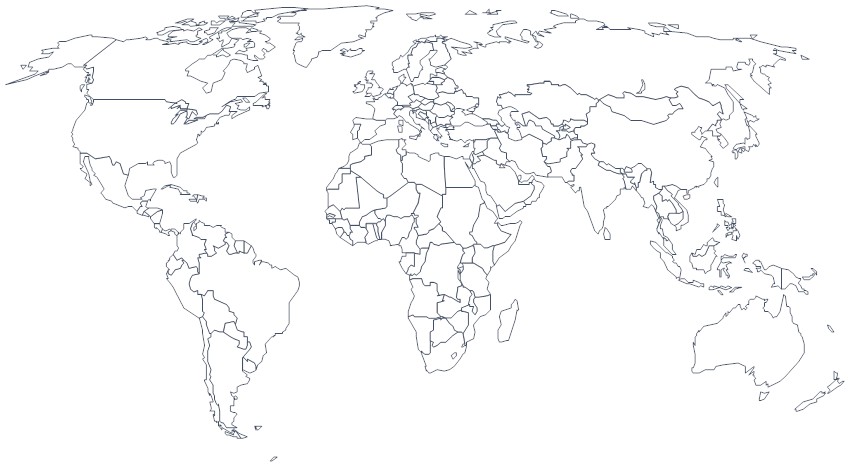 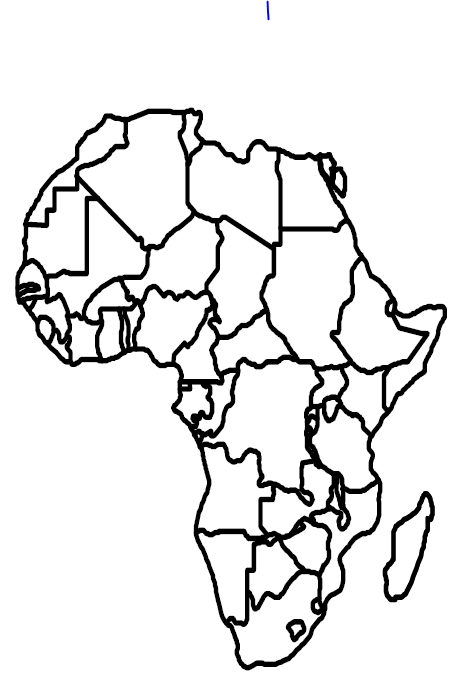 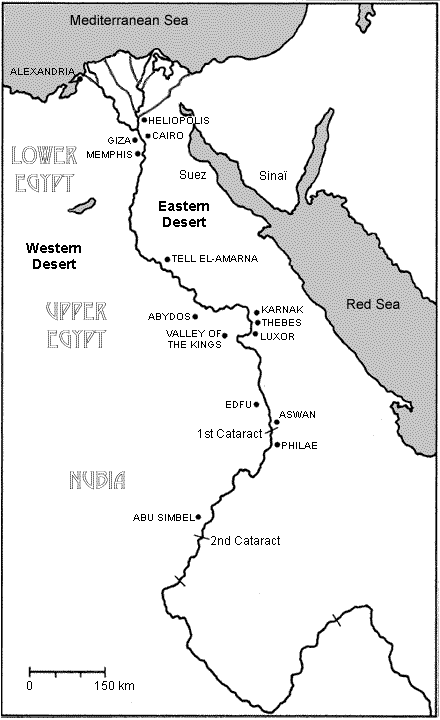 